GODKJENT SKOLERUTE FOR MADLAVOLL SKOLE 2019-2020Felles planleggingsdager for alle skoler/SFO/ kommunale barnehager: 14.8., 15.11., 2.1.Skolestart i august for alle skoler: 15.8.    Siste skoledag i juni for alle skoler: 19.6.Fri- og feriedagerFørste skoledag 15. augustElevene på 1.trinn starter kl.09.00Elevene på 2.-7.trinn starter kl. 08.00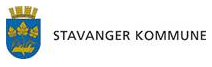 Fri- og feriedagerFørste skoledag 15. augustElevene på 1.trinn starter kl.09.00Elevene på 2.-7.trinn starter kl. 08.00Fri- og feriedagerFørste skoledag 15. augustElevene på 1.trinn starter kl.09.00Elevene på 2.-7.trinn starter kl. 08.00Fri- og feriedagerFørste skoledag 15. augustElevene på 1.trinn starter kl.09.00Elevene på 2.-7.trinn starter kl. 08.00